Занятие с малышамиПраздник Покрова.  2. Орнамент на покрывала.Ход занятияПриближается праздник – Покров Пресвятой Богородицы.Послушайте стихотворение И. РетунинаСлякоть пусть и бездорожье – Не грусти, потупив взор, Ведь  над нами Матерь БожьяПростирает омофор.От всего на свете злогоЛес, и поле, и дома – Покрывает все ПокровомБогородица Сама.Это случилось в 10 веке, почти тысячу лет назад в городе Константинополе. Множество народа горячо молились  во Влахернском храме за всенощным бдением, потому что город был окружен врагами, которые посягались  на жизнь и богатство столицы империи.Среди молившихся находился святой Андрей, Христа ради юродовый. Он по велению сердца своего избрал подвиг юродства, стал жить как бездомный и лишенный разума нищий. На самом деле он молился за всех и помогал горожанам бороться со своими пороками. Такой человек удостоился видения Пресвятой Богородицы во Влахернском храме. Только он и его ученик Епифаний «долгое время смотрели на распростертое над народом покрывало и на блистающую наподобие молнии славу Господню, пока была там Пресвятая Богородица, видимо, было и покрывало; по отшествии же Ее, сделалось и оно невидимым, но взяв Его с Собою, Она оставила благодать, бывшим там».После чудного явления враги бежали от стен Константинополя. С тех пор Православная Церковь празднует это событие и просит Матерь Божью защищать нас от зла и утешать в скорби и болезни.Сегодня у нас будет декоративное украшение покрывала. Что означает слово декоративное?Декор – это узор, украшение, его обычно делают на больших платках, покрывалах.Наш лист – это покрывало. Украшать мы его будем красивым узором, который попробуем приготовить из пластилина.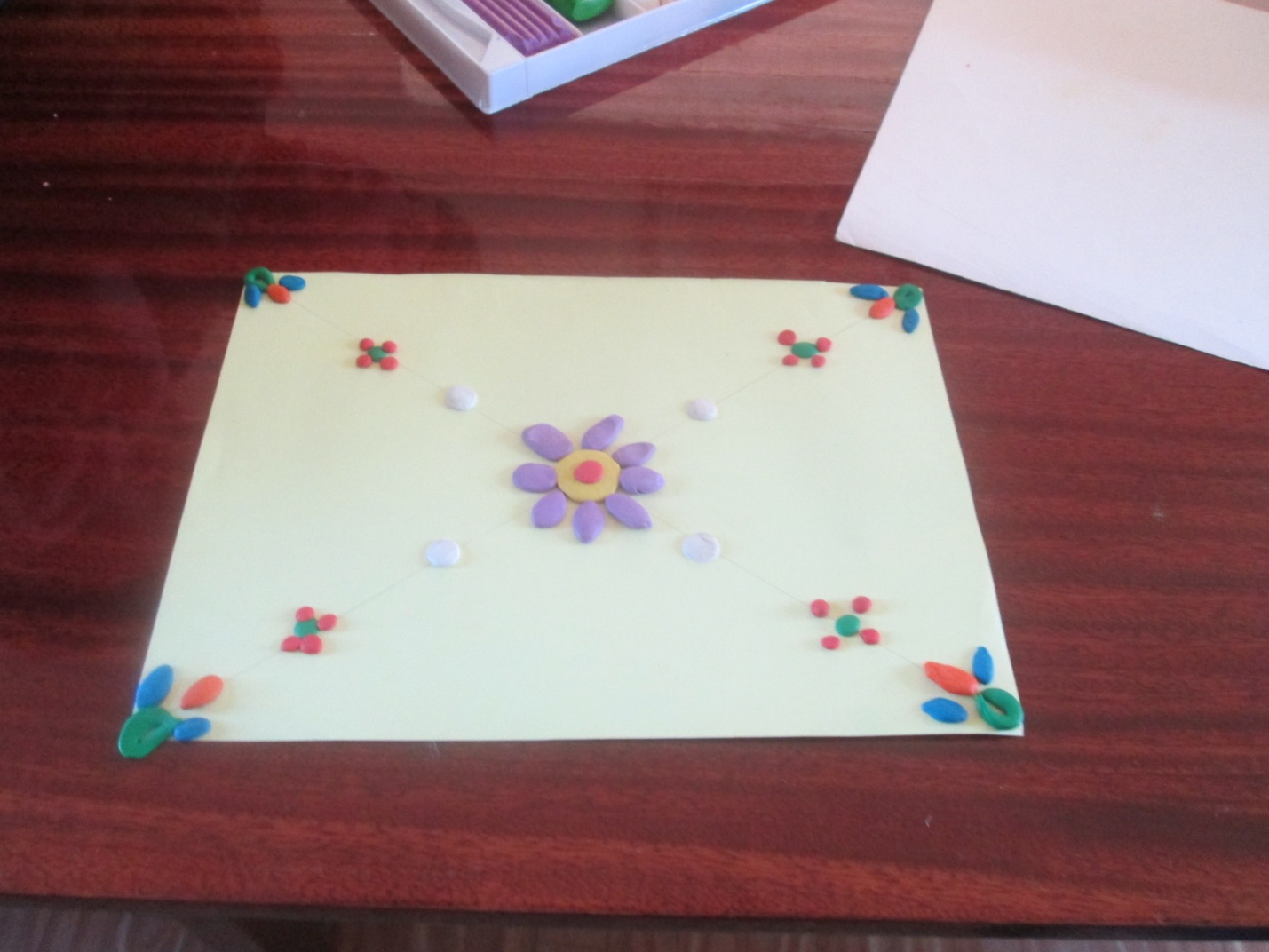 Обратите внимание на образец. Узоры повторяются, чередуются. Такой узор называется орнамент.Орнамент – это узор, основанный на повторе элементов. В качестве элементов у нас будут цветы, листочки, веточки. Это растительный орнамент.Лучше начинать работу с центра листа. Выберите пластилин и начинайте оформлять декоративные элементы в центре.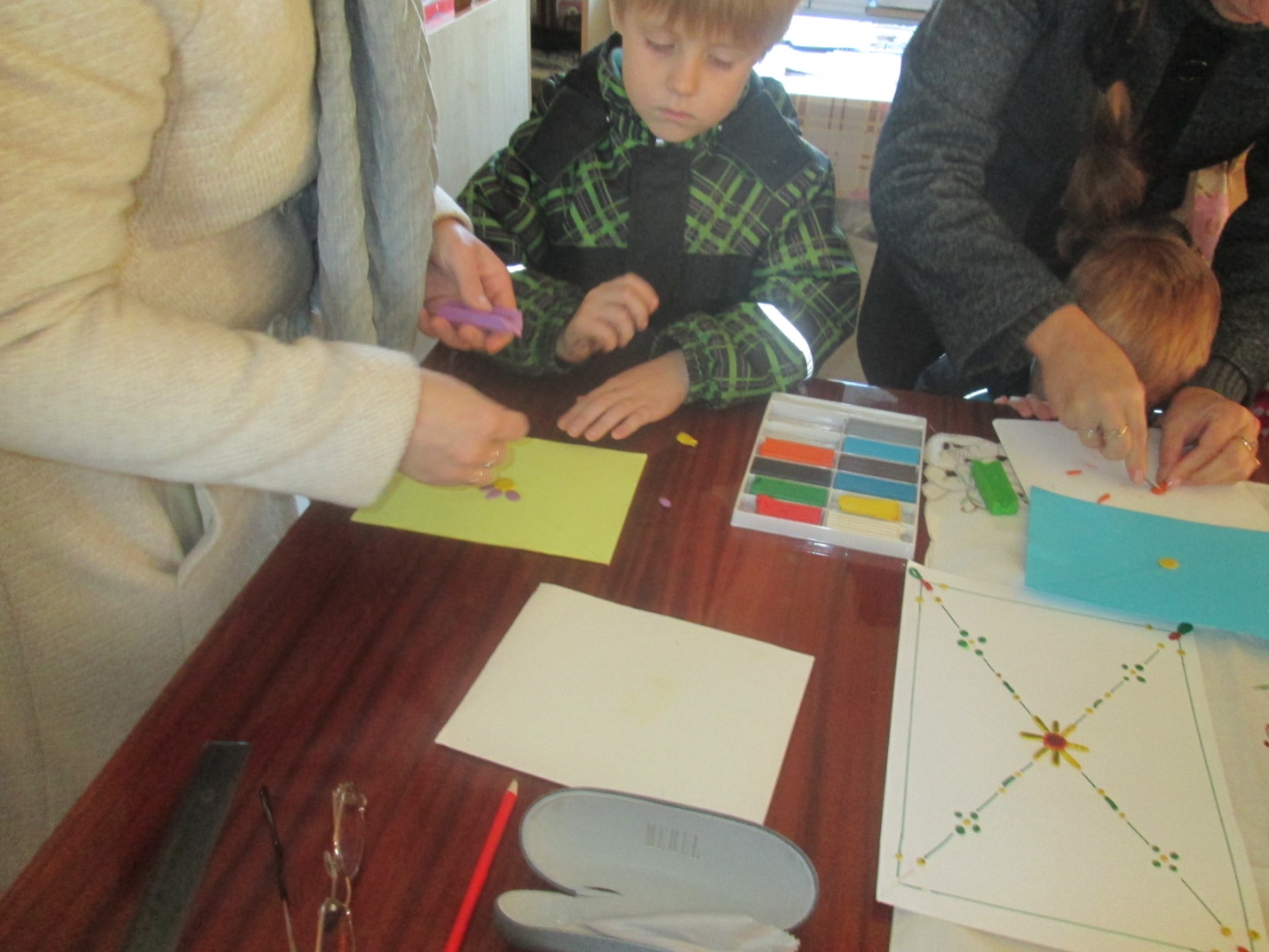 Удобно украшать, располагая элементы орнамента попарно: вверху-внизу, справа-слева. Лист можно поворачивать. 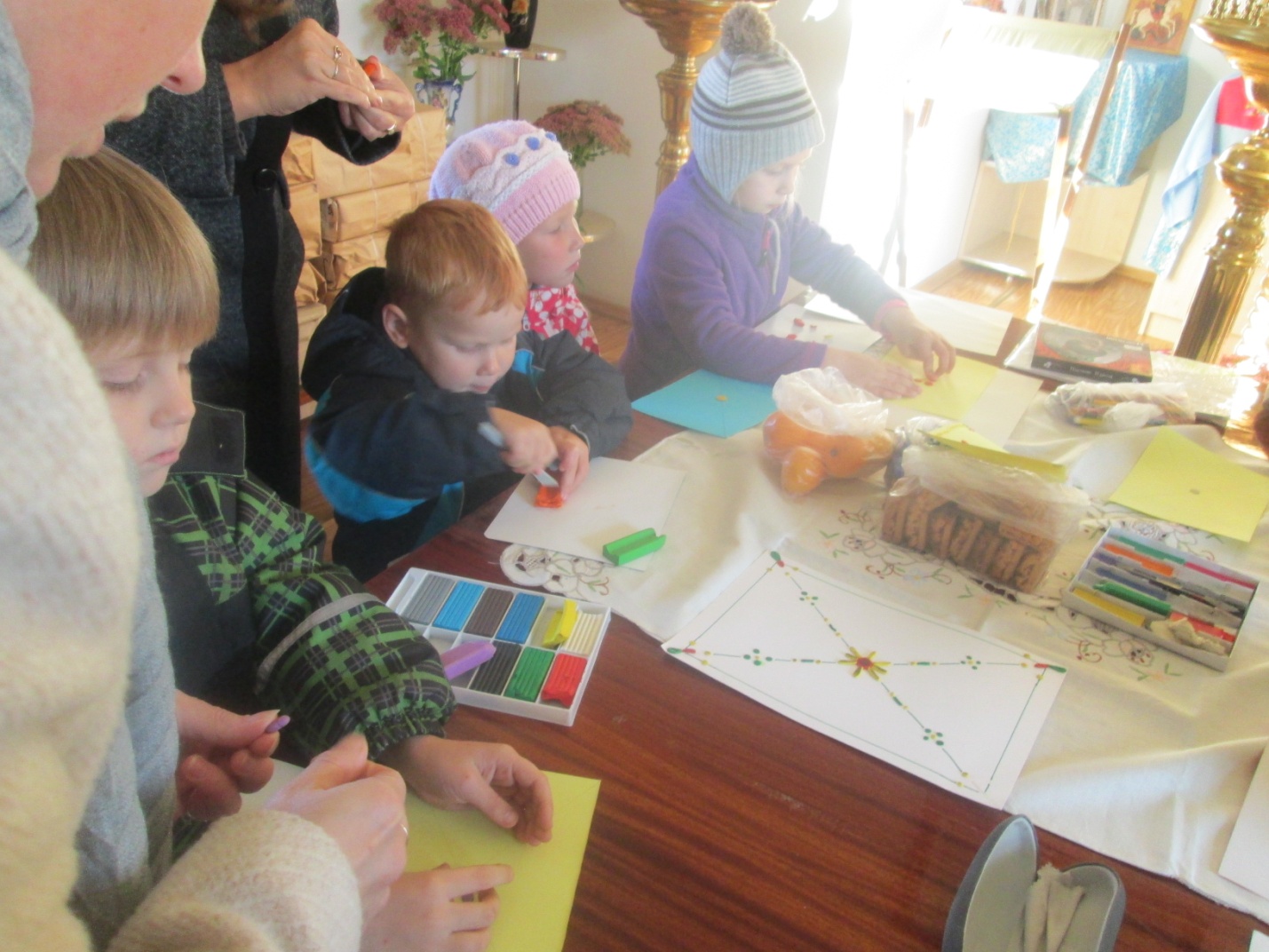 Работайте не спеша. Ваши верные помощники мамы всегда придут на помощь.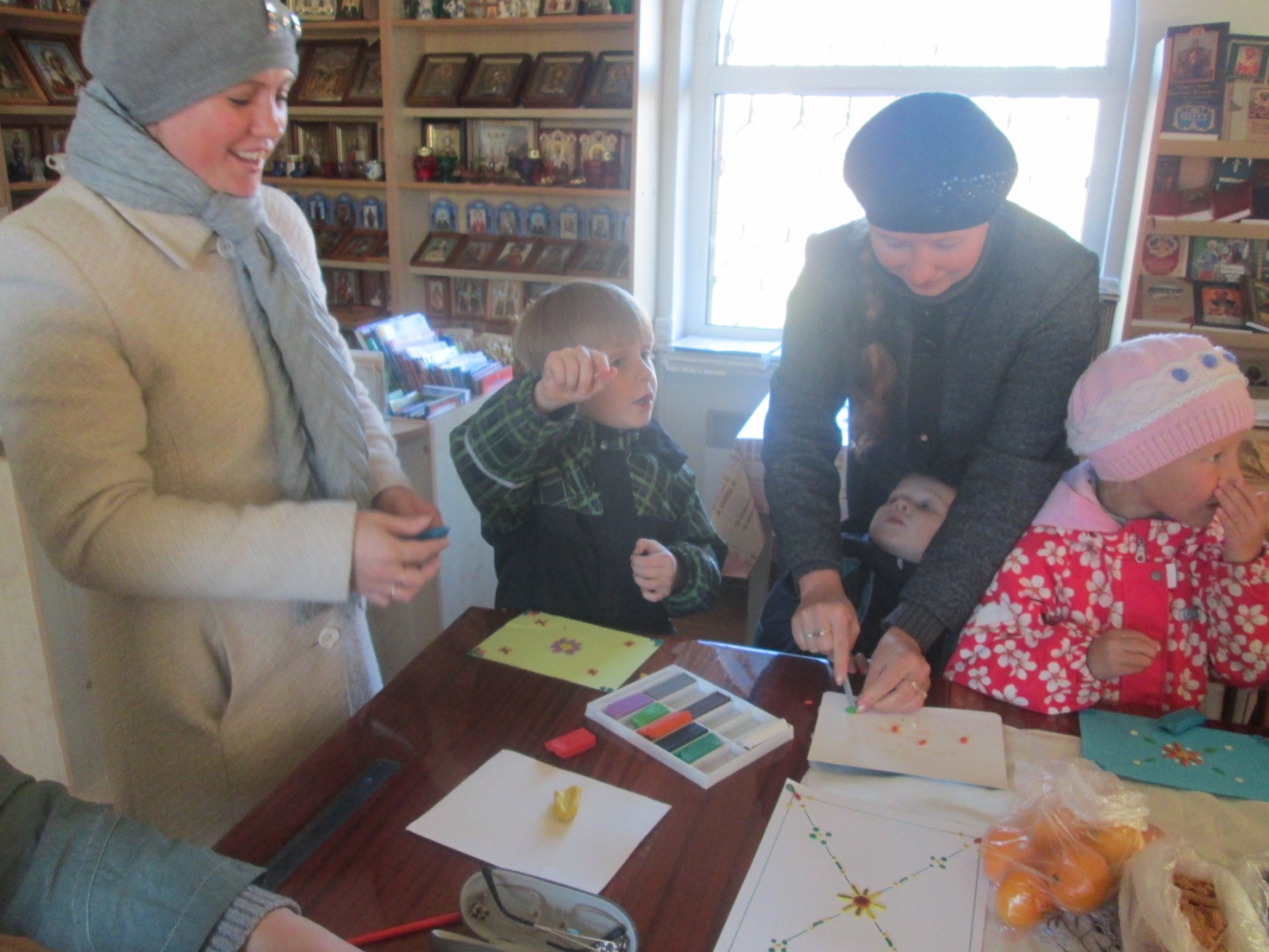 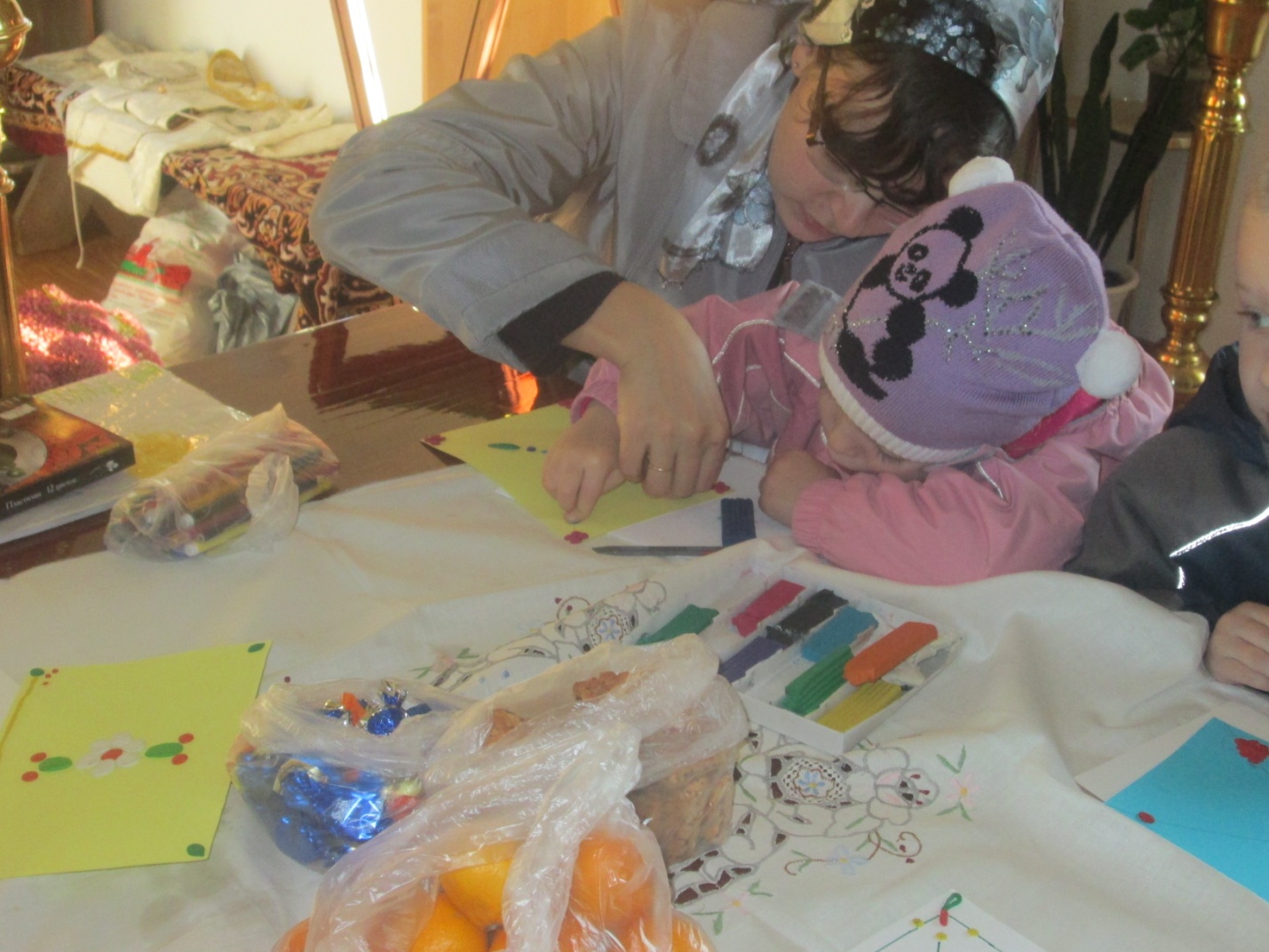 Какие красивые покрывала появляются у нас!Все ребята молодцы, славно потрудились сегодня, накануне праздника Покрова Пресвятой Богородицы.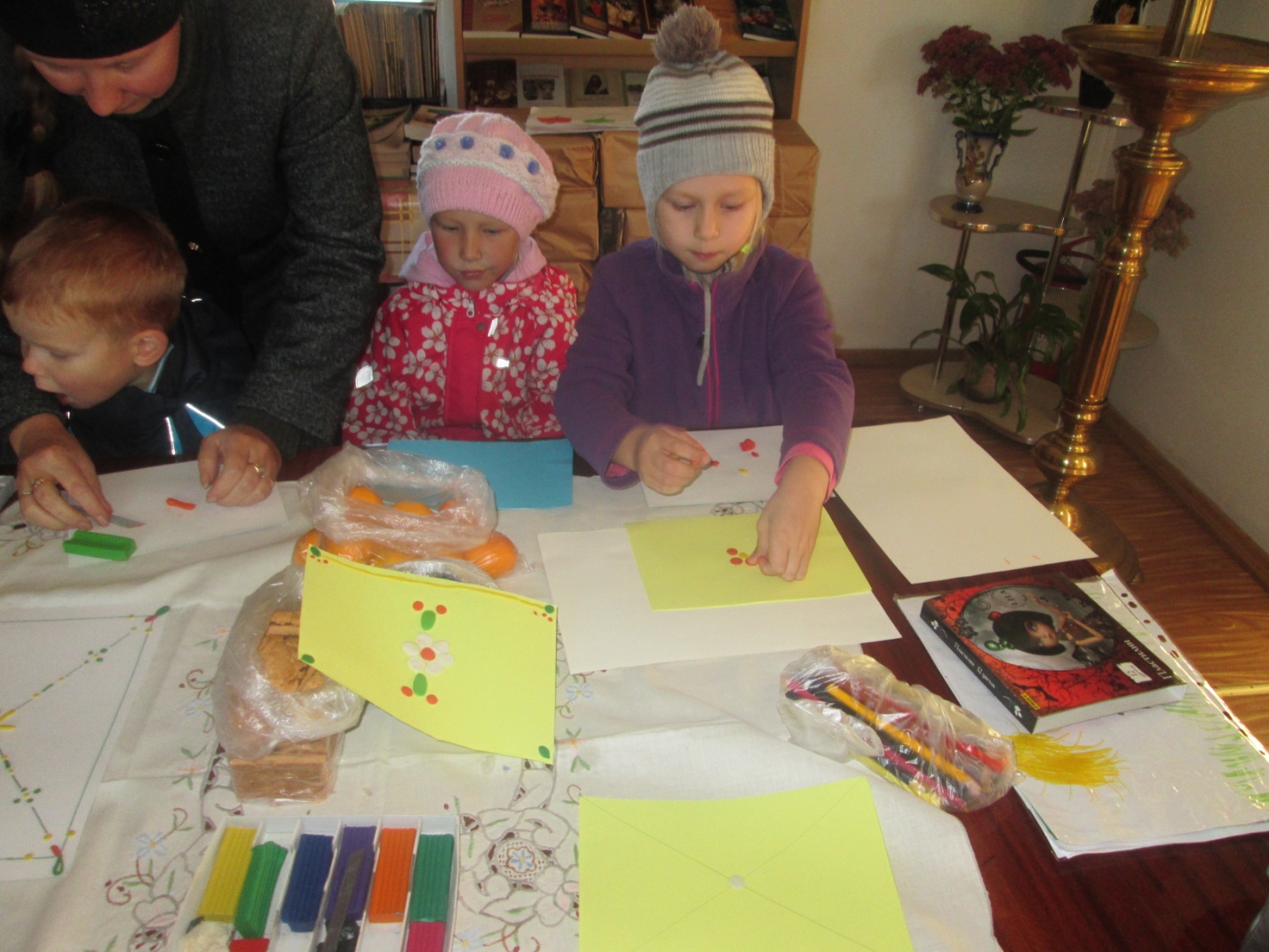 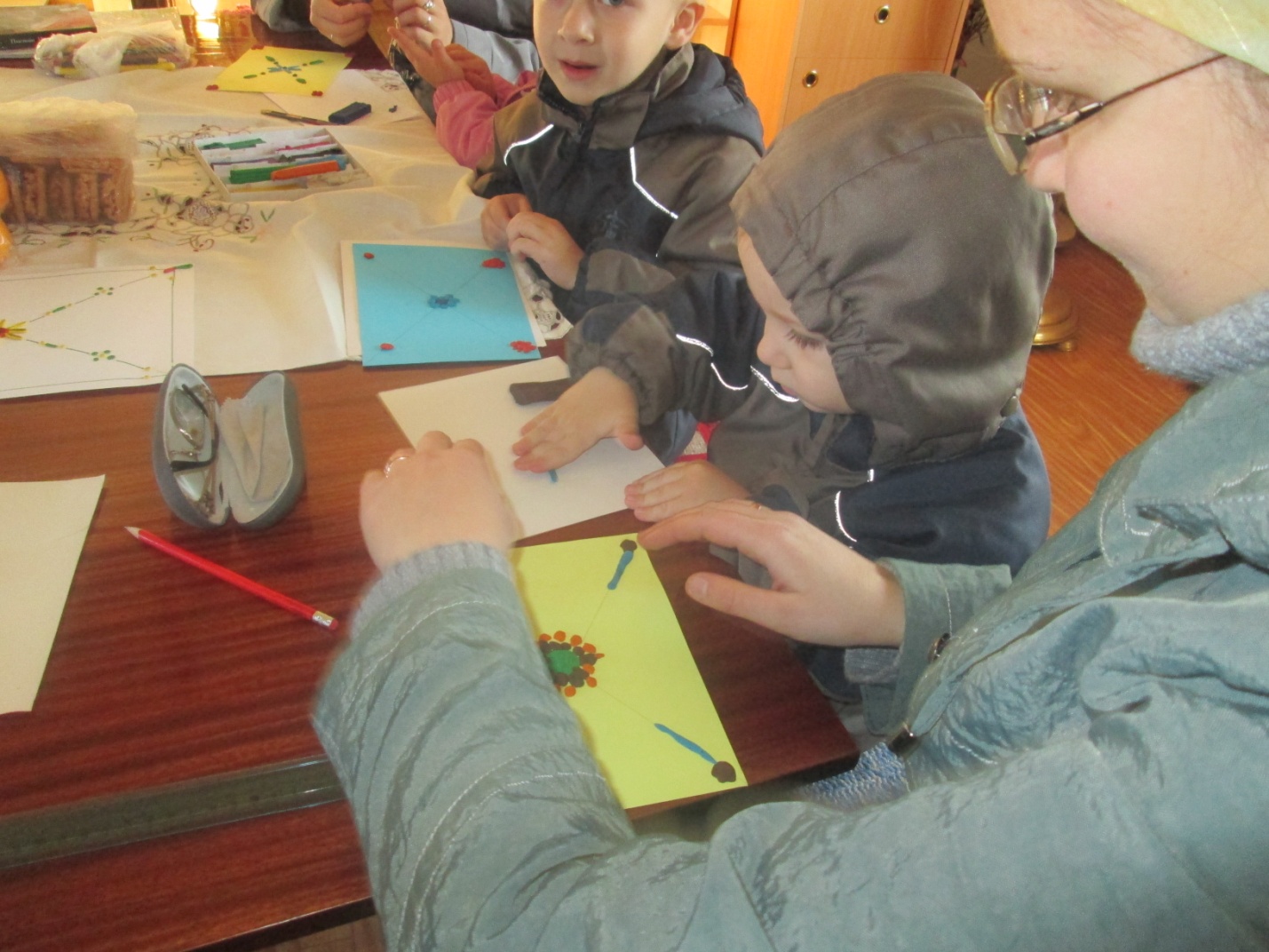 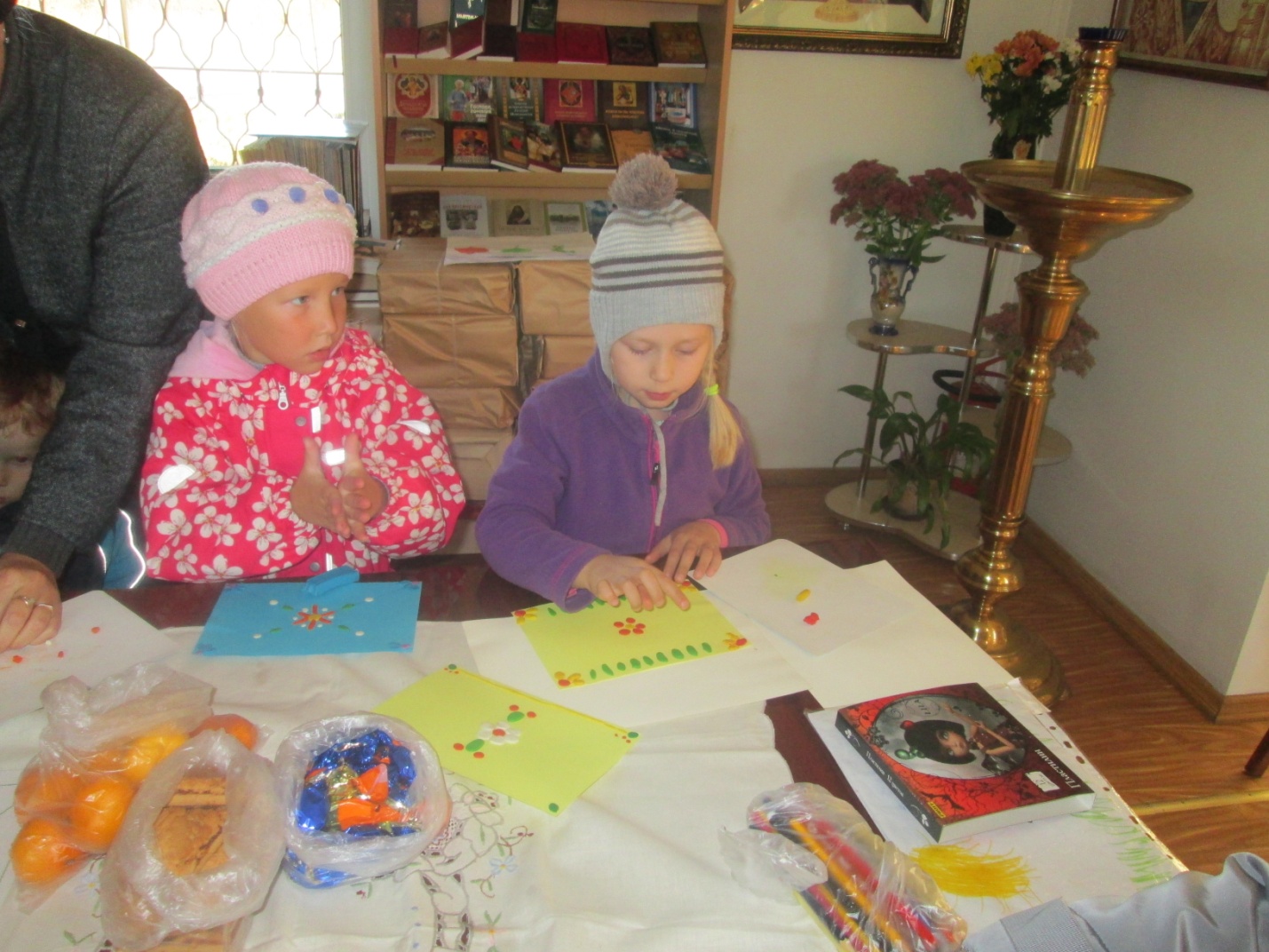 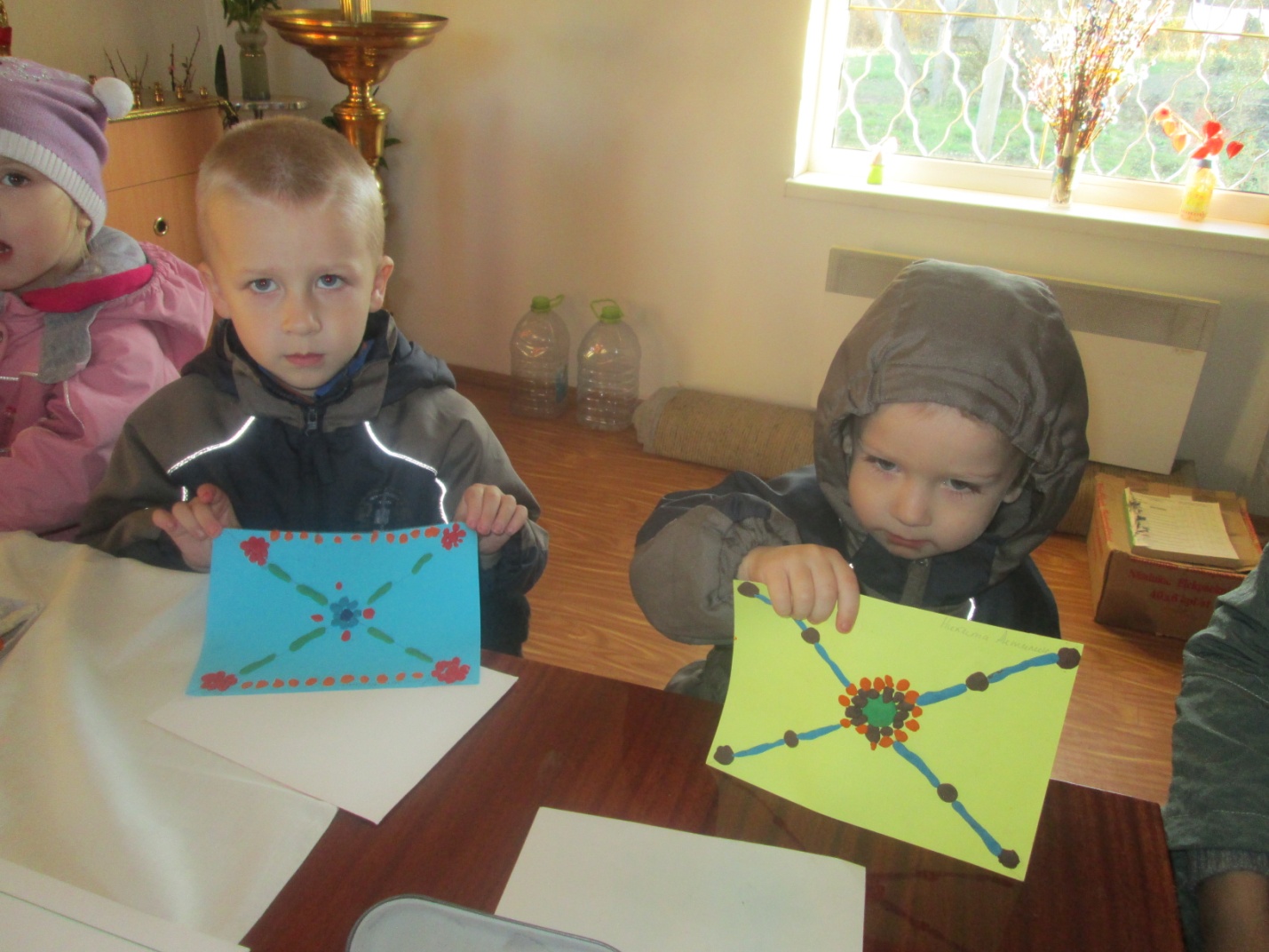 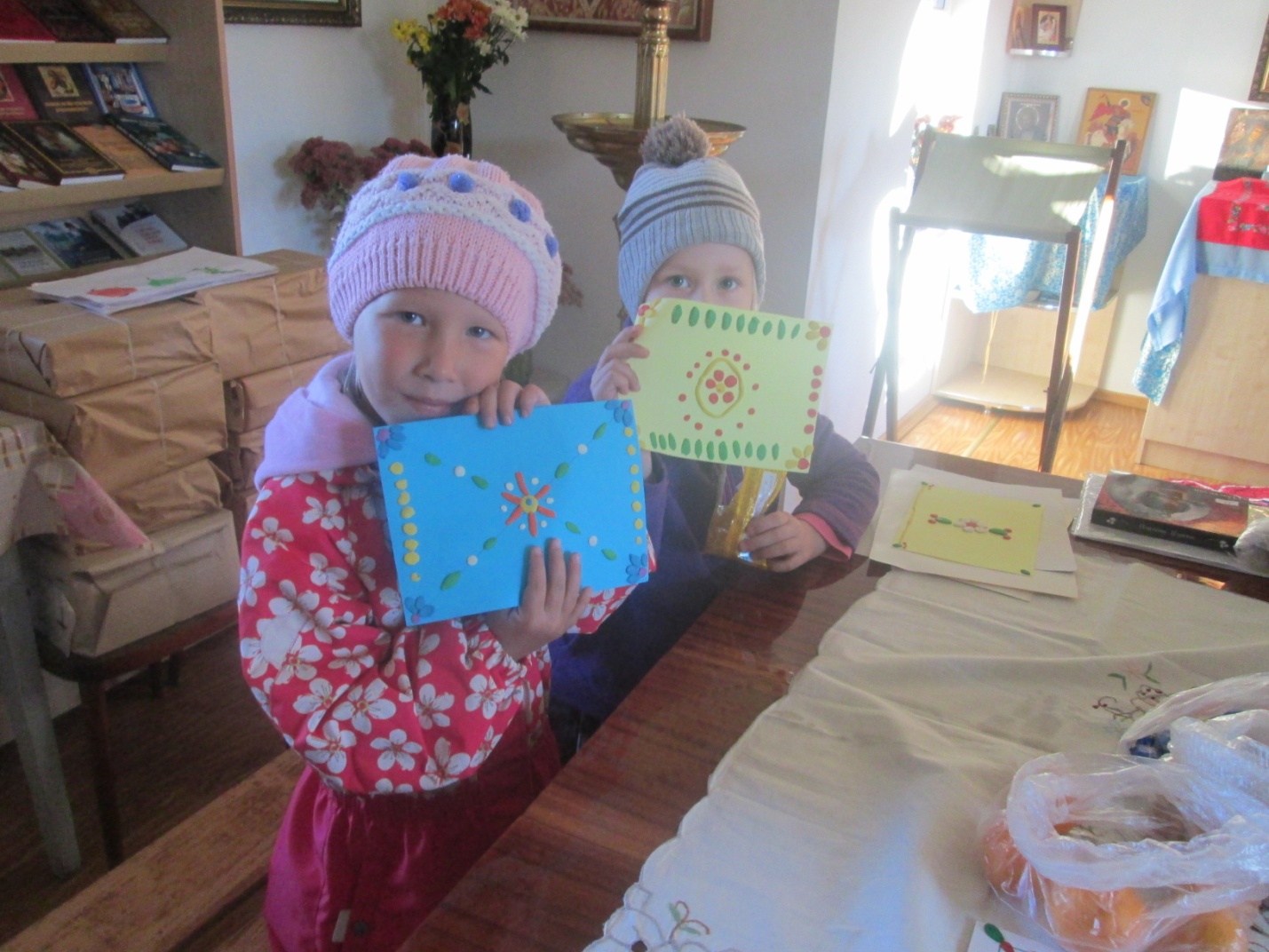 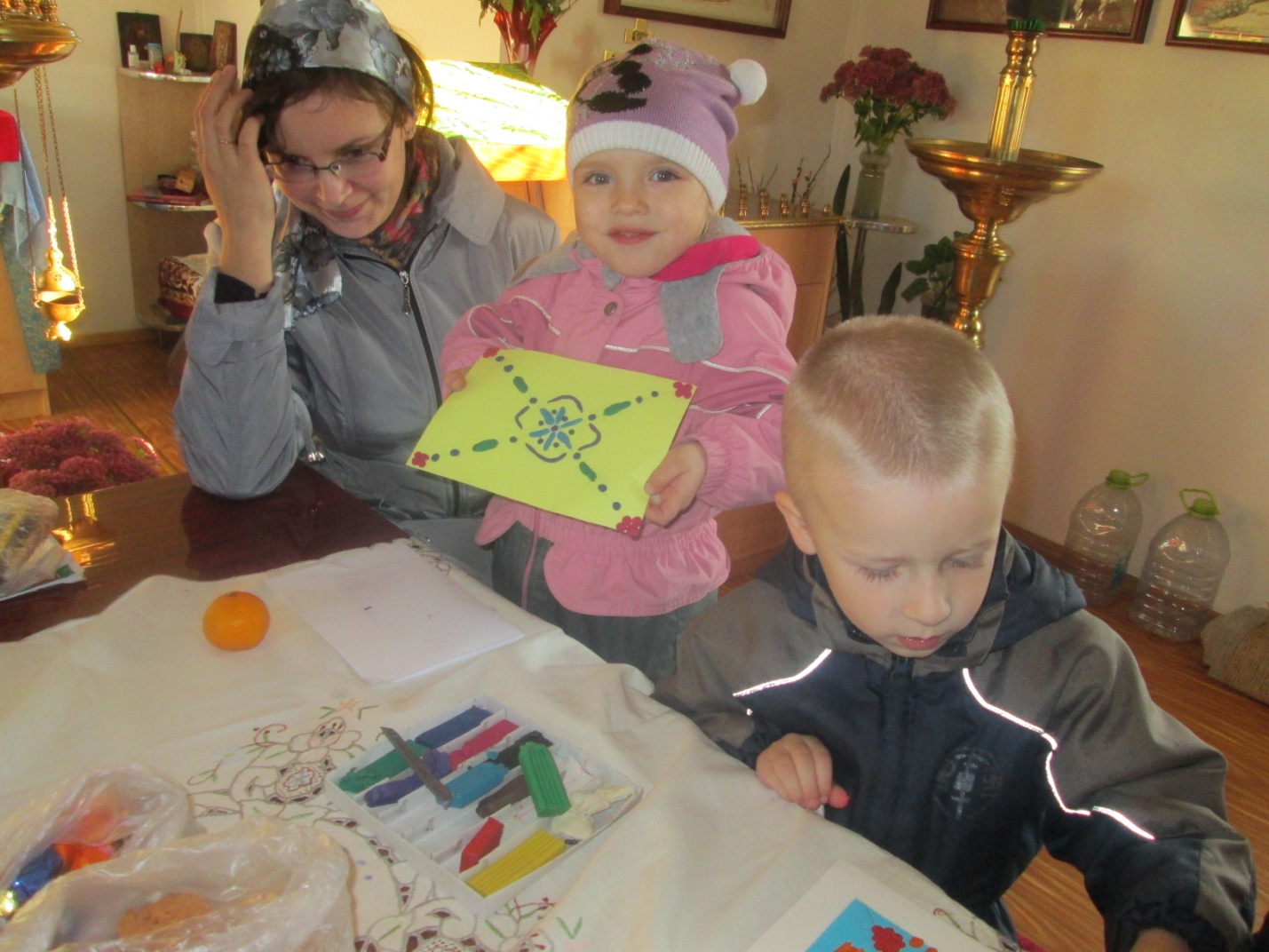 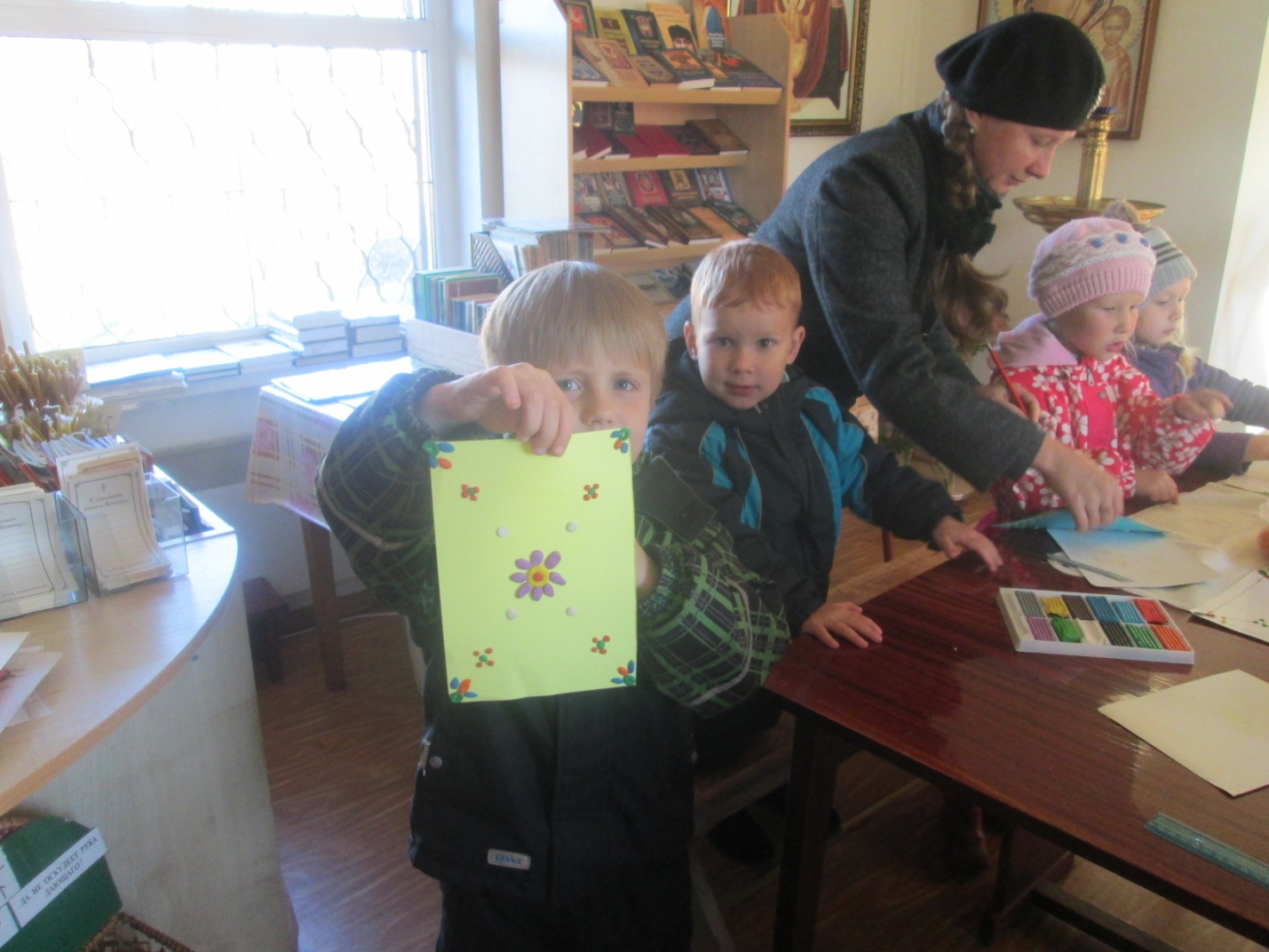 13 октября 2013 год			